 Nr.  3434  din data de  10 februarie  2020PROCES - VERBALal ședinței ordinare a Consiliului Local al Municipiului Dej  încheiată azi, 30 ianuarie 2020, convocată în conformitate cu prevederile art. 133, alin. (1) și  art. 134 din Ordonanța de Urgență privind  Codul administrativ,conform Dispoziției Primarului Nr.218 din data de  23 ianuarie 2020, cu următoareaORDINE DE ZI:Proiect de hotărâre privind aprobarea rețelei școlare a unităților de învățământ preuniversitar de pe raza Municipiului Dej, pentru anul școlar 2020 -2021.Proiect de hotărâre privind aprobarea constatării dreptului de proprietate publică și prima înscriere a terenului în suprafața de 8.482 m.p. , Strada Nicolae Titulescu Nr. 16/C.Proiect de hotărâre privind aprobarea modificării și completării Art. 1 din Hotărârea Consiliului Local al Municipiului Dej Nr. 105/31.05.2018, privind  aprobarea dezmembrării imobilului înscris în C.F. Nr. 50856.Proiect de hotărâre privind aprobarea anulării pozițiilor cu Nr. crt. 10 și Nr. crt. 11 din Anexa la Hotărârea Consiliului Local al Municipiului Dej Nr.  77/29 iunie 2017, respectiv rectificarea C.F. Nr. 59918 Dej și C.F. Nr. 53522, prin reîntabularea pe Statul Român.Proiect de hotărâre privind aprobarea componenței COMISIEI TEHNICE de AMENAJARE a TERITORIULUI și URBANISM.Proiect de hotărâre privind aprobarea retragerii dreptului de folosință asupra terenului situat în Municipiul Dej, Strada Victor Motogna, Nr. 2, atribuit lui Hoza Ioan și Hoza Loredana-Manuela, conform Legii Nr. 15/2003, republicată.Proiect de hotărâre privind atribuirea Lotului Nr. 19, situat în Municipiul Dej, Strada Victor Motogna, Nr. 2, conform Legii Nr. 15/2003, republicată.Proiect de hotărâre privind aprobarea întocmirii Contractului de închiriere pentru terenul situat în Municipiul Dej, Strada Mircea cel Bătrân, Nr. 5, Bl. N 2, Ap. 21, pe care este edificată o Extindere la parterul blocului – spațiu comercial.Proiect de hotărâre privind aprobarea întocmirii Contractelor de concesiune pentru terenurile pe care sunt edificate Extinderi la parterul blocurilor Proiect de hotărâre privind aprobarea dezmembrării imobilului înscris în             C.F. Dej  Nr. 51440 și concesionarea fără licitație publică pentru extindere spațiu construcție a suprafeței de 104 m.p. Proiect de hotărâre privind aprobarea modificării Anexei la Hotărârea Consiliului  Local al Municipiului Dej Nr. 119 din 31 octombrie 2019.Soluționarea unor probleme ale administrației publice locale.La ședință sunt prezenți 18 consilieri, domnul Primar Morar Costan, doamna Secretar General al Municipiului Dej Pop Cristina, cetățeni din Municipiul Dej și reprezentanți mass- media.Ședința publică este condusă de doamna consilier Boian Laura Petria , ședința fiind legal constituită, consilierii au fost convocați prin Adresa Nr. 1787 din data de 22 ianuarie 2020.Lipsește  domnul consilier Torpenyi Francisc Albert.Președintele de ședință, doamna consilier Boian Laura Petria supune spre aprobare: Procesul – verbal al ședinței ordinare din data de 12 decembrie 2019 – votat cu 18 voturi ”pentru”; Proiectele de hotărâre introduse suplimentar:           12. Proiect de hotărâre privind aprobarea constatării încetării de drept a mandatului de consilier local al domnului  Torpenyi Francisc Albert, ca urmare a demisiei acestuia și declararea ca vacant a locului de consilier local.Ordinea de zi cu proiectul de hotărâre introdus suplimentar este votată cu  18 voturi ”pentru”. 	  Se trece la Punctul 1. Proiect de hotărâre privind aprobarea rețelei școlare a unităților de învățământ preuniversitar de pe raza Municipiului Dej, pentru anul școlar 2020 -2021. Se dă cuvântul domnului primar, inițiatorul proiectului: În fiecare an supunem atenției dumneavoastră proiectul de hotărâre privind  aprobarea rețelei școlare a unităților de învățământ de pe raza Municipiului Dej. În acest proiect de aprobare a rețelei școlare pe anul 2020-2021 sunt 22 unități de învățământ, din care sunt 3 private, pentru care s-a primit aviz  de la Inspectoratul Județean Cluj. După aprobare Hotărârea va trebui înaintată Inspectoratului Județean Cluj cu structura unităților de învățământ de pe raza Municipiului Dej. Se trece la constatarea și votul comisiilor de specialitate: Comisia pentru activități economico – financiare și agricultură, doamna consilier Mihăestean Jorgeta Irina – aviz favorabil;  Comisia juridică și disciplină pentru activitățile de protecție socială, muncă, protecția copilului, doamna viceprimar Muncelean Teodora, aviz favorabil; Comisia pentru activități de amenajarea teritoriului, urbanism, protecția mediului și turism – domnul consilier Lazăr Nicolae – aviz favorabil, Comisia pentru activități social – culturale, culte, învățământ, sănătate și familie – domnul consilier Giurgiu Gheorghe - aviz favorabil;Nemaifiind alte luări de cuvânt, proiectul este votat  cu 18 voturi ”pentru”, unanimitate.	Punctul 2. Proiect de hotărâre privind aprobarea constatării dreptului de proprietate publică și prima înscriere a terenului în suprafața de 8.482 m.p. , Strada Nicolae Titulescu Nr. 16/C.Domnul primar Morar Costan:   Serviciul de Urbanism și Amenajarea Teritoriului, din cadrul Primăriei Municipiului Dej solicită constatarea dreptului de proprietate publică a Municipiului Dej și primă înscriere pentru terenul de 8482 mp, situat pe strada Nicolae Titulescu Conform documentației cadastrale suprafața măsurată este de 8482 mp, față de suprafața din acte de 15012 mp . Suntem în situația în care suprafața trebuie parcelată. În prima fază am cerut reducerea suprafeței de la 15012 mp la 8482 m.p. prin HCL nr.54/2019. La art.1 din proiect se va complete cartea funciară a imobilului 52587 cu nr. Topo 1257/2/2/2 si adresa imobilului Nicolae Titulescu , nr.16 C. Aceasta este rectificarea noastră față de proiectul de anul trecut.Se trece la constatarea și votul comisiilor de specialitate: Comisia pentru activități economico – financiare și agricultură, doamna consilier Mihăestean Jorgeta Irina – aviz favorabil;  Comisia juridică și disciplină pentru activitățile de protecție socială, muncă, protecția copilului, doamna viceprimar Muncelean Teodora, aviz favorabil; Comisia pentru activități de amenajarea teritoriului, urbanism, protecția mediului și turism – domnul cosilier Lazăr Nicolae – aviz favorabil, Comisia pentru activități social – culturale, culte, învățământ, sănătate și familie – domnul consilier Giurgiu Gheorghe - aviz favorabil;Votat  cu 18 voturi ”pentru”, unanimitate.	Punctul 3. Proiect de hotărâre privind aprobarea modificării și completării Art. 1 din Hotărârea Consiliului Local al Municipiului Dej Nr. 105/ 31.05.2018, privind  aprobarea dezmembrării imobilului înscris în C.F. Nr. 50856.Domnul primar Morar Costan: În 31.05.2018 am supus aprobării parcelarea imobilului din cartea funciară 50856. În această etapă se dorește suplimentar completarea cu numărul cadastral pe fiecare suprafață parcelată nr. cadastral 62671. Astfel că supunem  spre aprobare modificarea și completarea art.1 din HCL nr.105/ 31.05.2019.Se trece la constatarea și votul comisiilor de specialitate: Comisia pentru activități economico – financiare și agricultură, doamna consilier Mihăestean Jorgeta Irina – aviz favorabil;  Comisia juridică și disciplină pentru activitățile de protecție socială, muncă, protecția copilului, doamna viceprimar Muncelean Teodora, aviz favorabil; Comisia pentru activități de amenajarea teritoriului, urbanism, protecția mediului și turism – domnul cosilier Lazăr Nicolae – aviz favorabil, Comisia pentru activități social – culturale, culte, învățământ, sănătate și familie  – domnul consilier Giurgiu Gheorghe - aviz favorabil;            Votat  cu 17 voturi ”pentru”, 1 abținere domnul consilier Mureșan Aurelian Călin.	Punctul 4 Proiect de hotărâre privind aprobarea anulării pozițiilor cu Nr. crt. 10 și Nr. crt. 11 din Anexa la Hotărârea Consiliului Local al Municipiului Dej Nr.  77/29 iunie 2017, respectiv rectificarea C.F. Nr. 59918 Dej și C.F. Nr. 53522, prin reîntabularea pe Statul Român.Domnul primar Morar Costan: Inițial am aprobat trecerea de pe Statul Român pe Municipiul Dej pentru a se putea vinde sau concesiona terenul respectiv. Se propune anularea pozițiilor cu nr. crt.10 și nr. crt.11 din Anexa la HCL 77/ 2017, respectiv rectificarea de carte funciară NR. 59918 așa cum s-a cerut de la cartea funciară pentru a se putea obține Ordinul Prefectului. Este vorba de suprafața de 150 mp și 100 mp de pe  Strada Solidarității nr. 2. Se dorește trecerea în proprietatea Statului Român pentru a se putea obține Ordinul Prefectului de punerea în proprietate a domnului Irimuș Vasile.	Se trece la constatarea și votul comisiilor de specialitate: Comisia pentru activități economico – financiare și agricultură, doamna consilier Mihăestean Jorgeta Irina – aviz favorabil;  Comisia juridică și disciplină pentru activitățile de protecție socială, muncă, protecția copilului, doamna viceprimar Muncelean Teodora, aviz favorabil cu completare art.1 reîntabulare pe Statul Român, domeniu privat; Comisia pentru activități de amenajarea teritoriului, urbanism, protecția mediului și turism – domnul cosilier Lazăr Nicolae – aviz favorabil, Comisia pentru activități social – culturale, culte, învățământ, sănătate și familie – domnul consilier Giurgiu Gheorghe - aviz favorabil;	Luări de cuvânt:     	Domnul consilier Butuza Marius: Solicită ca pe viitor astfel de proiecte să fie însoțite de un plan de situație și schiță pentru a se putea identifica locația exact.	Domnul consilier Filip Cristian Dorin: Vrea să știe dacă Instituția Prefectului poate înstrăina terenul dacă este trecut în proprietate Municipiului Dej.	Doamna Secretar General al Municipiului Dej Pop Cristina: Se impune trecerea pe Statul Român pentru a obține Ordinul Prefectului, este vorba de terenul de sub casă și curte. Domnul Irimuș Vasile a obținut Ordinul Prefectului dar nu a făcut înscrierea în cartea funciară, este vorba de corectarea acesui Ordin. Între timp a solicitat și cumpărarae imobilului motiv pentru am făcut înscrierea pe Municipiul Dej.   	Domnul consilier Lazăr Nicolae: Dorește să știe care este ramura de folosință a terenului supus aprobării.	Domnul primar Morar Costan:Este vorba de terenul de sub locuință și din curtea imobilului.           Votat  cu 18 voturi ”pentru”, unanimitate.  	Punctul 5. Proiect de hotărâre privind aprobarea componenței COMISIEI TEHNICE de AMENAJARE a TERITORIULUI și URBANISM.	Domnul primar Morar Costan:Comisia tehnică de Urbansim a fost constituită în anul 2017 prin Hotărârea de Consiliu Local nr.52/2017. Inițial a fost compusă din 6 arhitecți. Această comisie nu este retribuită dar este deosebit de necesară și utilă pentru Municipiul Dej pentru că orice proiect important este analizat în comisie. Propunem modificarea componenței Comisiei Tehnice de Amenajare a Teritoriului și Urbansimului în următoarea componență: Arh șef – Szervaczius Laszlo Victor .Șef serviciu Urbanism și Amenajarea Teritoriului – ing. Gavrea GabrielaȘef serviciu – istoric Albinetz ConstantinArh. – Munteanu DorinArh. – Mureșan DianaArh. – Coșoveanu SorinArh. – Munteanu DoinaArh. – Michiu MarianaArh. – Andreica NicolaeSecretar Comisie – ing. Beșa Dana          După consultarea cu Ordinul Arhitecților se propun ca noi membrii domnii arhitecți Michiu Mariana și Andreica Nicolae.   Se trece la constatarea și votul comisiilor de specialitate: Comisia pentru activități economico – financiare și agricultură, doamna consilier Mihăestean Jorgeta Irina – aviz favorabil;  Comisia juridică și disciplină pentru activitățile de protecție socială, muncă, protecția copilului, doamna viceprimar Muncelean Teodora, aviz favorabil; Comisia pentru activități de amenajarea teritoriului, urbanism, protecția mediului și turism – domnul cosilier Lazăr Nicolae – aviz favorabil, Comisia pentru activități social – culturale, culte, învățământ, sănătate și familie – domnul consilier Giurgiu Gheorghe - aviz favorabil;	  Votat  cu 15 voturi ”pentru”, 2 voturi  ”abținere”,  domnii consilieri  Butuza Marius Cornel, Mureșan Traian. Nu participă la vot doamna consilier Mihăeștea Jorgeta Irina.	  Punctul 6. Proiect de hotărâre privind aprobarea retragerii dreptului de folosință asupra terenului situat în Municipiul Dej, Strada Victor Motogna, Nr. 2, atribuit lui Hoza Ioan și Hoza Loredana-Manuela, conform Legii Nr. 15/2003, republicată             Domnul primar Morar Costan:  Este vorba de retragerea dreptului de folosință atribuit în baza Legii nr.15/2003 domnilor Hoza Ioan și Hoza Loredana-Manuela.Terenul este situate în Dej, str.Victor Motogna, Nr. 2 în suprafață de 298 mp. Se propune retragerea dreptului de folosință asupra terenului întrucât familia Hoza nu a respectat prevederile art. 6 alin 2 din Legea nr.15/2003, pentru neîndeplinirea condițiilor impuse de lege. La nivelul Municipiului Dej avem o Comisie de analiză pentru atribuirea loturilor de teren în scopul construirii de locuințe pentru tineri.Se trece la constatarea și votul comisiilor de specialitate: Comisia pentru activități economico – financiare și agricultură, doamna consilier Mihăestean Jorgeta Irina – aviz favorabil;  Comisia juridică și disciplină pentru activitățile de protecție socială, muncă, protecția copilului, doamna viceprimar Muncelean Teodora, aviz favorabil; Comisia pentru activități de amenajarea teritoriului, urbanism, protecția mediului și turism – domnul cosilier Lazăr Nicolae – aviz favorabil, Comisia pentru activități social – culturale, culte, învățământ, sănătate și familie – domnul consilier Giurgiu Gheorghe - aviz favorabil;     Luări de cuvânt:    Domnul consilier Bradea Andrei: precizează faptul că aplicarea Legii nr.15/2003 se face corect și destul de repede. Apreciază faptul că tinerii sunt ajutați să construiască și să intre în posesia acestor terenuri cît mai repede. De asemenea pentru cei care nu și-au îndeplinit obiectivele prevăzute în lege li s-a retras dreptul de folosință repede și foarte util pentru cei care solcită repartizarea uni astfel de lot.  	Votat  cu 15 voturi ”pentru”, 3 vot ”abținere”- Vot secret.	Punctul 7. Proiect de hotărâre privind atribuirea Lotului Nr. 19, situat în Municipiul Dej, Strada Victor Motogna, Nr. 2, conform Legii Nr. 15/2003, republicată.	Domnul primar Morar Costan:  Comisia de analiză a hotărât atribuirea lotului nr.19 situat în Municipiul Dej, str. Motogna, nr. 2, în suprafață de 298 mp  domnilor Ianchiș Andreea –Alisa și Ianchiș Paul-Alin.	Se trece la constatarea și votul comisiilor de specialitate: Comisia pentru activități economico – financiare și agricultură, doamna consilier Mihăestean Jorgeta Irina – aviz favorabil;  Comisia juridică și disciplină pentru activitățile de protecție socială, muncă, protecția copilului, doamna viceprimar Muncelean Teodora, aviz favorabil; Comisia pentru activități de amenajarea teritoriului, urbanism, protecția mediului și turism – domnul cosilier Lazăr Nicolae – aviz favorabil, Comisia pentru activități social – culturale, culte, învățământ, sănătate și familie – domnul consilier Giurgiu Gheorghe - aviz favorabil; Votat  cu 15 voturi ”pentru”, 3 voturi ”abținere Vot secret.		Punctul 8. Proiect de hotărâre privind aprobarea întocmirii Contractului de închiriere pentru terenul situat în Municipiul Dej, Strada Mircea cel Bătrân, Nr. 5, Bl. N 2, Ap. 21, pe care este edificată o Extindere la parterul blocului – spațiu comercial.   Domnul primar Morar Costan: Propunem întocmirea unui contract de închiriere numitului Puica Vasile pentru terenul în suprafață de 22 mp, situate pe str. Mircea cel Bătrân. Domnul Puica Vasile a fost beneficiarul contractului de concesiune nr. 2/ 1266 din 02.02.2015 și nu a reușit să înscrie construcția edificată în Cartea Funciară. Am venit cu această propunere de întocmire a unui contract de închiriere până la înscrierea în CF a construcției edificate. Este singura soluție legală pentru a debloca situația și nu putem lăsa construcția fără  contract până la înscrierea construcției în cartea funciară. Se trece la constatarea și votul comisiilor de specialitate: Comisia pentru activități economico – financiare și agricultură, doamna consilier Mihăestean Jorgeta Irina – aviz favorabil;  Comisia juridică și disciplină pentru activitățile de protecție socială, muncă, protecția copilului, doamna viceprimar Muncelean Teodora, aviz favorabil; Comisia pentru activități de amenajarea teritoriului, urbanism, protecția mediului și turism – domnul cosilier Lazăr Nicolae – aviz favorabil, Comisia pentru activități social – culturale, culte, învățământ, sănătate și familie – domnul consilier Giurgiu Gheorghe - aviz favorabil;  Domnul consilier Filip Dorin Cristian: Vrea să știe care este problema care a împiedicat înscrierea construcției în cartea funciară. Domnul primar Morar Costan:  Este vorba de o suprapunere de CF-uri.    Votat  cu 15 voturi ”pentru”, 3 voturi ”abținere Vot secret.		Punctul 9. Proiect de hotărâre privind aprobarea întocmirii Contractelor de concesiune pentru terenurile pe care sunt edificate Extinderi la parterul blocurilor- spațiu comercial.Domnul primar Morar Costan: Se propune spre aprobare întocmirea unor noi contracte de concesiune, ca urmare a solicitărilor depuse de către beneficiarii contractelor de concesiune pentru terenurile pe care sunt edificate extinderi la parterul unor blocuri. Durata concesiunii este de 20 de ani.Se trece la constatarea și votul comisiilor de specialitate: Comisia pentru activități economico – financiare și agricultură, doamna consilier Mihăestean Jorgeta Irina – aviz favorabil;  Comisia juridică și disciplină pentru activitățile de protecție socială, muncă, protecția copilului, doamna viceprimar Muncelean Teodora, aviz favorabil; Comisia pentru activități de amenajarea teritoriului, urbanism, protecția mediului și turism – domnul cosilier Lazăr Nicolae – aviz favorabil, Comisia pentru activități social – culturale, culte, învățământ, sănătate și familie – domnul consilier Giurgiu Gheorghe - aviz favorabil;        Votat  cu 16 voturi ” pentru”,  2 voturi ”abținere”, Vot secret.  Punctul 10.  Proiect de hotărâre privind aprobarea dezmembrării imobilului înscris în C.F. Dej Nr. 51440 și concesionarea fără licitație publică pentru extindere spațiu construcție a suprafeței de 104 m.p.   Domnul primar Morar Costan: Am venit din nou în fața dumneavoastră cu acest proiect de hotărâre întrucât este singura modalitate de intrare în legaliate a construcției edificate pe terenul în suprafață de 104 mp.Trebuie să găsim împreună o soluție pentru intrare în legalitate cu această construcție. Inițial construcția a fost autorizată pe o suprafață de 100 mp dar s-a extins pe o suprafață de încă 104 mp. La recepția lucrărilor s-a observant acest lucru și firma a fost sancționată contravențional. Nu trebuie să-i încurajăm pe cei care execută lucrări fără autorizație de construire dar va trebui să găsim o soluție pentru intrare în legalitate. S.C. RECOMEX SRL a achitat suma de 14.194,12 lei contravaloarea lipsei de folosință a terenului în suprafață de 104 m.p.Precizez faptul că îmi este greu, în calitate de primar, să emit o Dispoziție de demolare a construcției întrucît este o construcție care mobilează zona .Se trece la constatarea și votul comisiilor de specialitate: Comisia pentru activități economico – financiare și agricultură, doamna consilier Mihăestean Jorgeta Irina – aviz favorabil;  Comisia juridică și disciplină pentru activitățile de protecție socială, muncă, protecția copilului, doamna viceprimar Muncelean Teodora, aviz favorabil; Comisia pentru activități de amenajarea teritoriului, urbanism, protecția mediului și turism – domnul cosilier Lazăr Nicolae – aviz favorabil, Comisia pentru activități social – culturale, culte, învățământ, sănătate și familie – domnul consilier Giurgiu Gheorghe - aviz favorabil cu următorul  amendament- art.5 din hotărâre va avea următorul cuprins “ Durata concesiunii va fi de 49 de ani, perioadă în care terenul nu poate fi înstrăinat “ ;Se supune la vot cu amendamentele precizate de inițiator.   Luări de cuvânt:  Domnul consilier Bradea Andrei: S-a tot analizat acest proiect de hotărâre din toate punctele de vedere și există două variante – demolare sau intrare în legalitate. Personal sunt pentru intrare în legalitate, pentru că îmi doresc o clădire cu toate avizele și acordurile necesare. De asemenea consider că este o clădire care nu încurcă urbanistic, o clădire medie care aduce avantaje zonei.  Domnul Mureșan Traian: Consideră că nu ar trebui să le îngrădim dreptul de a vinde proprietatea. De asemenea consideră că Municipiul Dej nu pierde nimic prin intrarea în legalitate a construcției. De asemenea crede că viitorul consiliu local are dreptul să aprobe înstrăinarea terenului. Doamna consilier Mihăestean Jorgeta Irina: Dorește ca terenul concesionat în suprafață de  104 mp să rămână concesionat, să nu fie înstrăinat.Consideră că nu este vorba de o îngrădire a proprietății, este domeniu public și trebuie să rămînă concesionat. De asemenea este de părere că nu ar trebui să se mai extindă această construcție pe verticală. Consideră corect amendamentul comisiei de cultură.       Votat  cu 16 voturi ” pentru”,  2 voturi ”abținere”, Vot secret.        Punctul 11.  Proiect de hotărâre privind aprobarea modificării Anexei la Hotărârea Consiliului  Local al Municipiului Dej Nr. 119 din 31 octombrie 2019.        Domnul primar Morar Costan: Propun spre aprobare modificarea Anexei la Hotărârea de consiliu local nr.119 din 31 octombrie 2019 după cum urmează: la Nr. crt. 10 coloana "Nr. topografic/ Nr. cadastral" va avea următorul cuprins" top.163/2/1/1/II " iar la Nr. crt.11 coloana "Nr. topografic/ Nr. cadastral" va avea următorul cuprins" top.163/2/1/1/III". La baza acestui proiect stau referatele de completare la dosar nr.17581 și 17582 ale Oficiului de cadastru și publicitate imobiliară prin care se solicită identificarea corectă a imobilelor cu nr. topo din Anexa la HCL 119/2019.Se trece la constatarea și votul comisiilor de specialitate: Comisia pentru activități economico – financiare și agricultură, doamna consilier Mihăestean Jorgeta Irina – aviz favorabil;  Comisia juridică și disciplină pentru activitățile de protecție socială, muncă, protecția copilului, doamna viceprimar Muncelean Teodora, aviz favorabil; Comisia pentru activități de amenajarea teritoriului, urbanism, protecția mediului și turism – domnul cosilier Lazăr Nicolae – aviz favorabil, Comisia pentru activități social – culturale, culte, învățământ, sănătate și familie – domnul consilier Giurgiu Gheorghe - aviz favorabil;         Votat  cu 15 voturi ”pentru”,  2 voturi ”abțineri”, domnii consilieri Butuza Marius și Mureșan Traian.Nu participă la vot domnul consilier Bradea Andrei. Punctul 12. Proiect de hotărâre privind aprobarea constatării încetării de drept a mandatului de consilier local al domnului  Torpenyi Francisc Albert, ca urmare a demisiei acestuia și declararea ca vacant a locului de consilier local.	Domna Secretar General al Municipiului Dej Pop Cristina:  	Prin cererea adresată Primarului Municipiului Dej și Consiliului Local Dej  înregistrată sub numărul 2197 din 27 ianuarie 2020, domnul consilier local Torpenyi Francisc Albert din partea Partidului Social Democrat, își depune DEMISIA din funcția de consilier local.Urmare acestui fapt am venit în fața dumneavoastră, în prima ședință ordinară a Consiliului local pentru constatarea încetării de drept a mandatului de consilier local și declararea    locului  de consilier local” vacant.”Se trece la constatarea și votul comisiilor de specialitate: Comisia pentru activități economico – financiare și agricultură, doamna consilier Mihăestean Jorgeta Irina – aviz favorabil;  Comisia juridică și disciplină pentru activitățile de protecție socială, muncă, protecția copilului, doamna viceprimar Muncelean Teodora, aviz favorabil; Comisia pentru activități de amenajarea teritoriului, urbanism, protecția mediului și turism – domnul cosilier Lazăr Nicolae – aviz favorabil, Comisia pentru activități social – culturale, culte, învățământ, sănătate și familie – domnul consilier Giurgiu Gheorghe - aviz favorabil;    Votat  cu 18 voturi ”pentru”.  	  Punctul 13. Soluționarea unor probleme ale administrației publice locale.  Luări de cuvânt:   Filip Dorin Cristin: Dorește să știe dacă s-au găsit soluții pentru SC TRANSURB SA Dej, se știe că au ajuns în situația în care nu au bani de salarii, iar suma din buget nu s-a mărit. 	  De asemenea ridică problema Triajului, locuitorii din zonă sunt nemulțumiți întrucît în zona locuințelor sociale este un adevărat focar de infecții. Dacă se va ține cont de părerea consilierilor la întocmirea bugetului local. Domnul Malyarcsuc Adrian: Solicită montarea unei oglinzi la intersecția străziilor Mărăști și Ecaterina Teodoroiu. De asemenea montarea unor limitatoare de viteză pe str.Crângului unde sunt multe accidente.Domnul consilier Mureșan Traian: Ridică problema Parcului Balnear Toroc și Solicită informații cu privire la întocmirea bugetului local pe anul 2020.Domnul Morar Costan: Construcția bugetului este atributul primarului dar va distribui proiectul de buget săptămîna următoare, ședința de consiliu local va fi în 12-13 februarie. Bugetul este limitat și este sub bugetul de anul trecut. Este foarte greu pentru că am preulat noi toată sarcina socială începănd cu anul 2019 – 9 milioane de lei.          Domna Secretar General al Municipiului Dej Pop Cristina:Precizează faptul că a depus în scis opinia sa motivată privind necontrasemnarea hotărârii 150/2019. De asemenea expune în fața Consiliului local   opinia sa   în conformitate cu prevederilor art.140 alin.(3) din OUG 57/2019  care prevede că:              “ Secretarul general al unităţii/ subdiviziunii administrativ- teritoriale nu contrasemnează hotărârea în cazul în care consideră că aceasta este ilegală. În acest caz, în următoarea şedinţă a consiliului local, depune în scris şi expune în faţa acestuia opinia sa motivată, care se consemnează în procesul-verbal al şedinţei.”	Hotărârea de Consiliu Local nr. 150 din 12 decembrie 2019 prezintă următoarele elemente de nelegalitate:În preambulul hotărârii de consiliu local 150/2019 a fost invocat ca temei legal  art12lin.12 din OUG 57/2019 privind Codul administrativ :	Art.129, alin. (12) Consiliul local hotărăște acordarea unor sporuri și a altor facilități, potrivit legii, personalului angajat în cadrul aparatului de specialitate al primarului și serviciilor publice de interes local.          În conformitate cu prevederile art.586-589  din OUG 57/2019 privind Codul administrativ școlile nu fac parte din categoria serviciilor publice de interes local.  Autoritățile de reglementare în domeniul serviciilor publice se stabilesc prin lege.	Art. 589 stabilește competența de  înființare/organizare a structurii responsabile cu furnizarea/prestarea serviciilor publice.           Autoritățile administrației publice centrale, prin acte normative, au competenţa de înfiinţare/organizare a structurilor responsabile pentru prestarea serviciilor publice de interes naţional.	Autorităţile administraţiei publice locale, prin acte administrative, au competenţa de înfiinţare/organizare a structurilor responsabile pentru prestarea serviciilor care răspund în principal nevoilor specifice colectivităţii locale.În concluzie apreciez că  unitățile de învățământ preuniversitar nu sunt înființate sau organizate de autoritățile administrației publice locale și nu sunt de interes local.      Consiliul  Local al Municipiului Dej poate acorda aceste facilități potrivit legii, temeiul legal invocat fiind Legea 92/2007 Legea serviciilor publice de transport persoane în unitățile administrativ-teritoriale.	Prevederile pe care le consider nelegale se referă la :Art.17 din   Legii nr. 92/2007 Legea serviciilor publice de transport persoane în unităţile administrativ-teritoriale prevede :Consiliile locale şi Consiliul General al Municipiului Bucureşti au următoarele atribuţii:acora de facilităţi şi compensaţii ca diferenţă de tarif pentru unele catepopulaţie, pentru asigurarea suportabilităţii costurilor de către utilizatori, cu respectarea legislaţiei fiscale n vigoare;	LEGE  Nr. 328/2018 din 21 decembrie 2018, pentru modificarea şi completarea Legii serviciilor de transport public local nr. 92/2007 introduce un nou articol     ART. 19^1 care stipulează expres:	În relaţia cu călătorii, autorităţile administraţiei publice locale pot acorda, prin hotărâri ale autorităţilor deliberative ale administraţiei publice locale, facilităţi de transport elevilor, studenţilor, ucenicilor şi anumitor categorii de persoane defavorizate stabilite potrivit legii.	În textele legale invocate nu se prevede expres posibilitatea acordării reducerii de 50% din tariful uni abonament pentru personalul didactic din învățământul preuniversitar.	Personalul didactic din învățământul preuniversitar și salariații din unitățile conexe nu fac parte din categoria  persoanelor defavorizate stabilite potrivit legii.	Art.3 din Hotărârea nr.784/2018 stabilește categoriile de persoane defavorizate în vederea implementării unor programe de ajutorare .	a) persoanele cărora le este stabilit, prin dispoziţie scrisă a primarului, dreptul la un venit.	Față de prevederile legale invocate consider că nu sunt întrunite elementele de legalitate ale actului administrativ, mai sus invocat, motiv pentru care acesta nu a fost contrasemnat de legalitate în conformitate cu prevederile art.140 alin.(3) din OUG 57/2019 .        Doamna viceprimar Teodora Muncelean :Comisia juridică și-a exprimat punctul de vedere în scris.          Nemaifiind alte puncte înscrise pe Ordinea de zi, președintele de ședință, doamna consilier Boian laura Petria  declară închise lucrările ședinței ordinare a Consiliului Local.       Președinte de ședință,                                                  Secretar General                                                                                               al Municipiului Dej,          Boian Laura Petria                                                        Jr. Pop Cristina           motiv pentru care nu am contrasemnat-o  conform    prevederilor art.140 alin.(3) din OUG 57/2019  care prevede că              “  Secretarul general al unității/subdiviziunii administrativ-teritoriale nu contrasemnează hotărârea în cazul în care consideră că aceasta este ilegală. În acest caz, în următoarea ședință a consiliului local, depune în scris şi expune în față acestuia opinia sa motivată, care se consemnează în procesul-verbal al ședinței.”-administrativ-teritoriale prevede 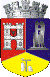 ROMÂNIAJUDEŢUL CLUJCONSILIUL LOCAL AL MUNICIPIULUI DEJStr. 1 Mai nr. 2, Tel.: 0264/211790*, Fax 0264/223260, E-mail: primaria@dej.ro 